Предоставление помещений клуба «Весь клуб» - все помещения в здании.Цена 1 часа - 4000 руб.1 Этаж«Танцевальный зал»  - зал для дискотек и вечеринок 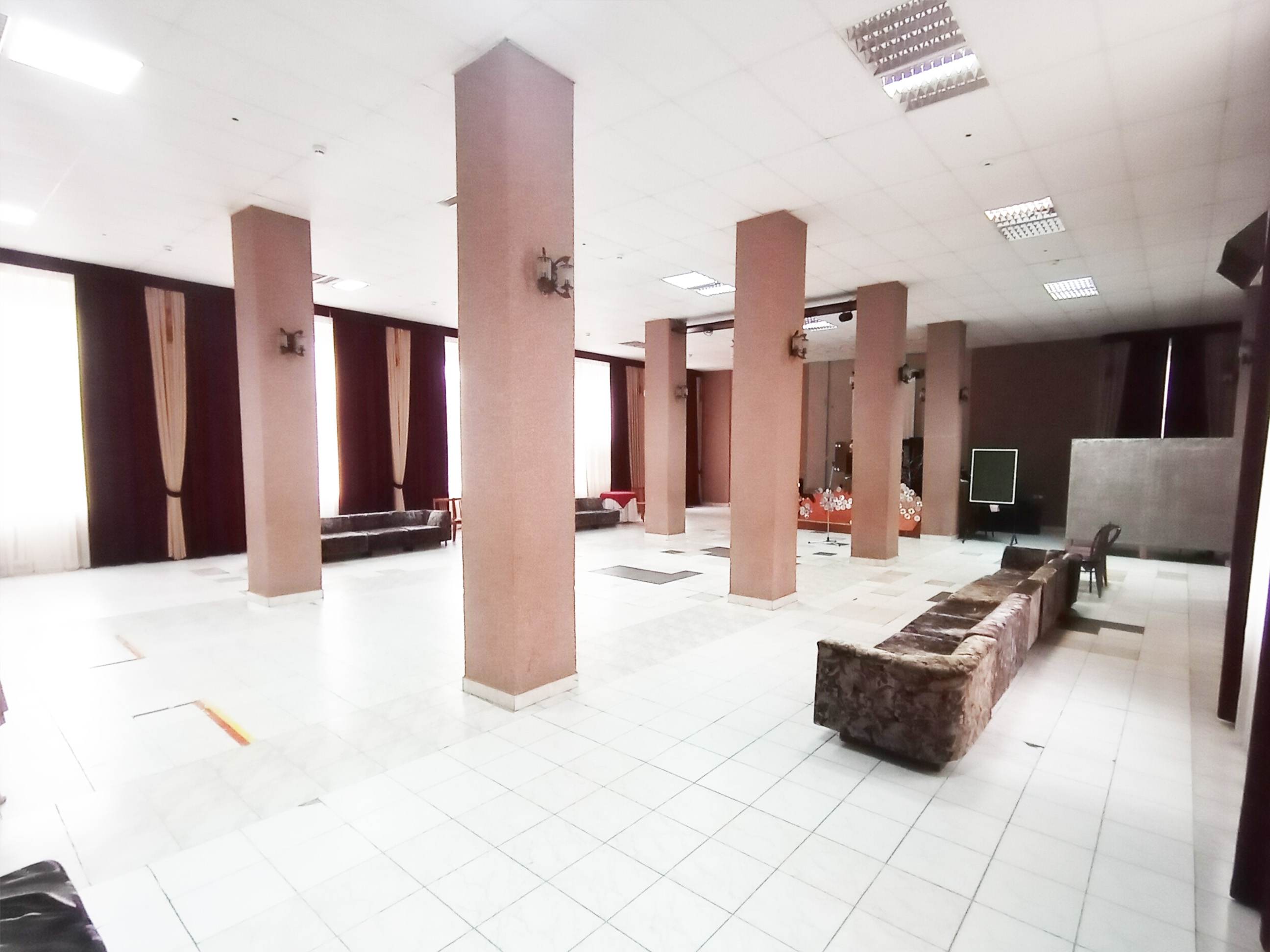 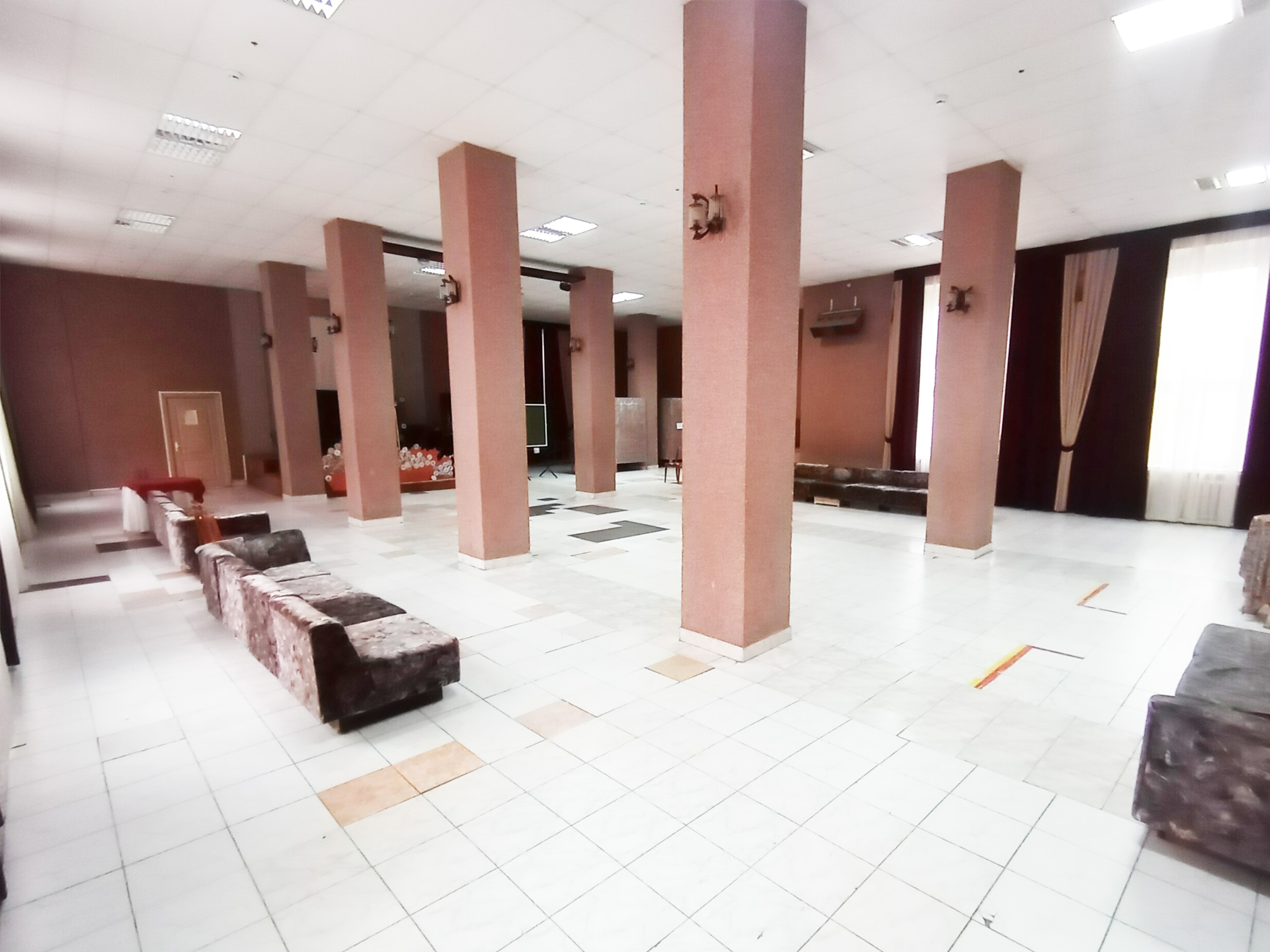 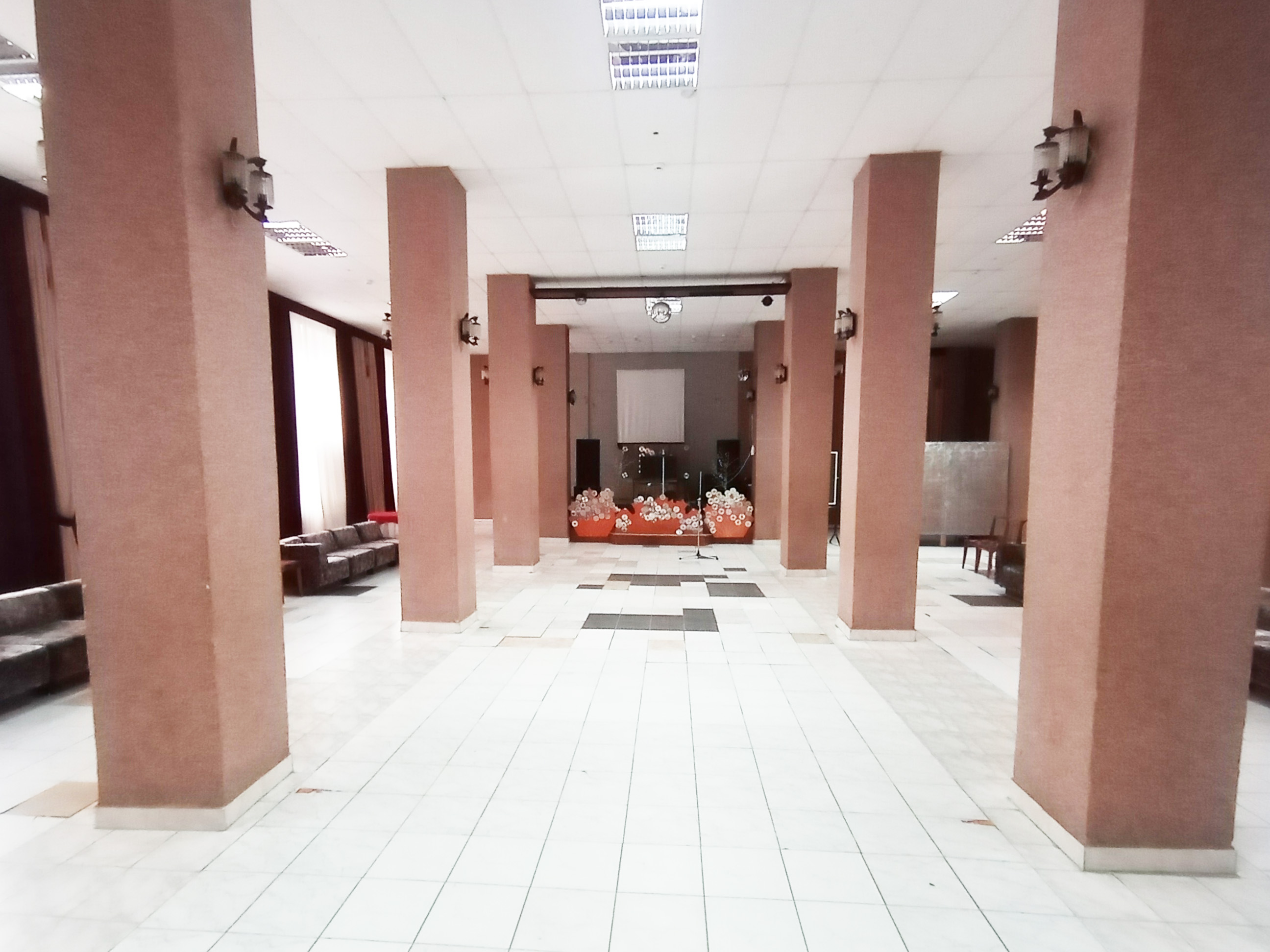 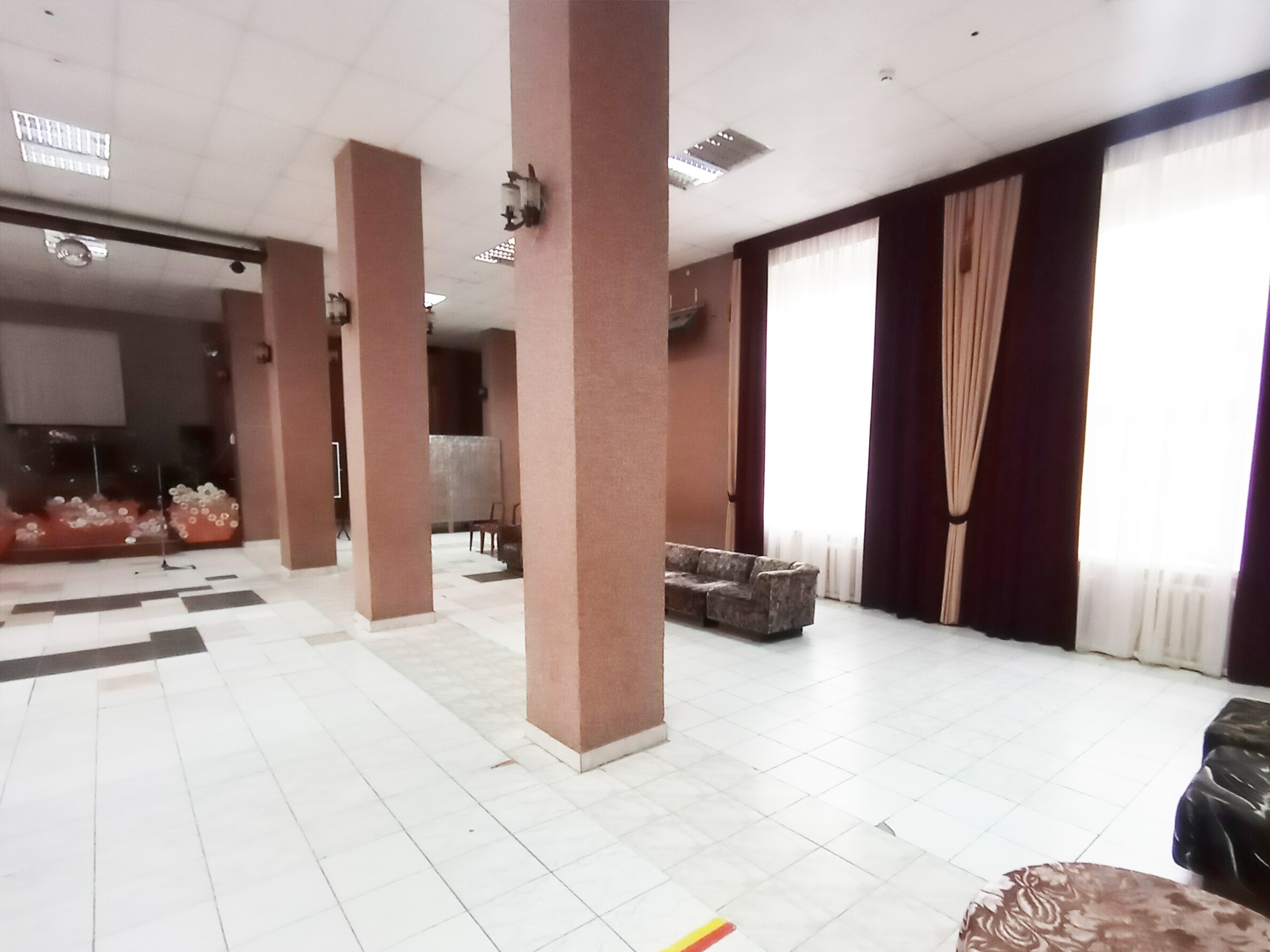 Назначение зала: дискотеки, торжественные мероприятия, драматические вечера.
Оборудован: цветомузыка, микшер, колонки, усилитель, трибуны, микрофон.Вспомогательные помещения  доступные для пользования: тамбур, холл, лестничная клетка, туалет м/ж, гардероб.Цена 1 часа - 1350 руб.«Детская комната» -  игровая зона, пространство для творчества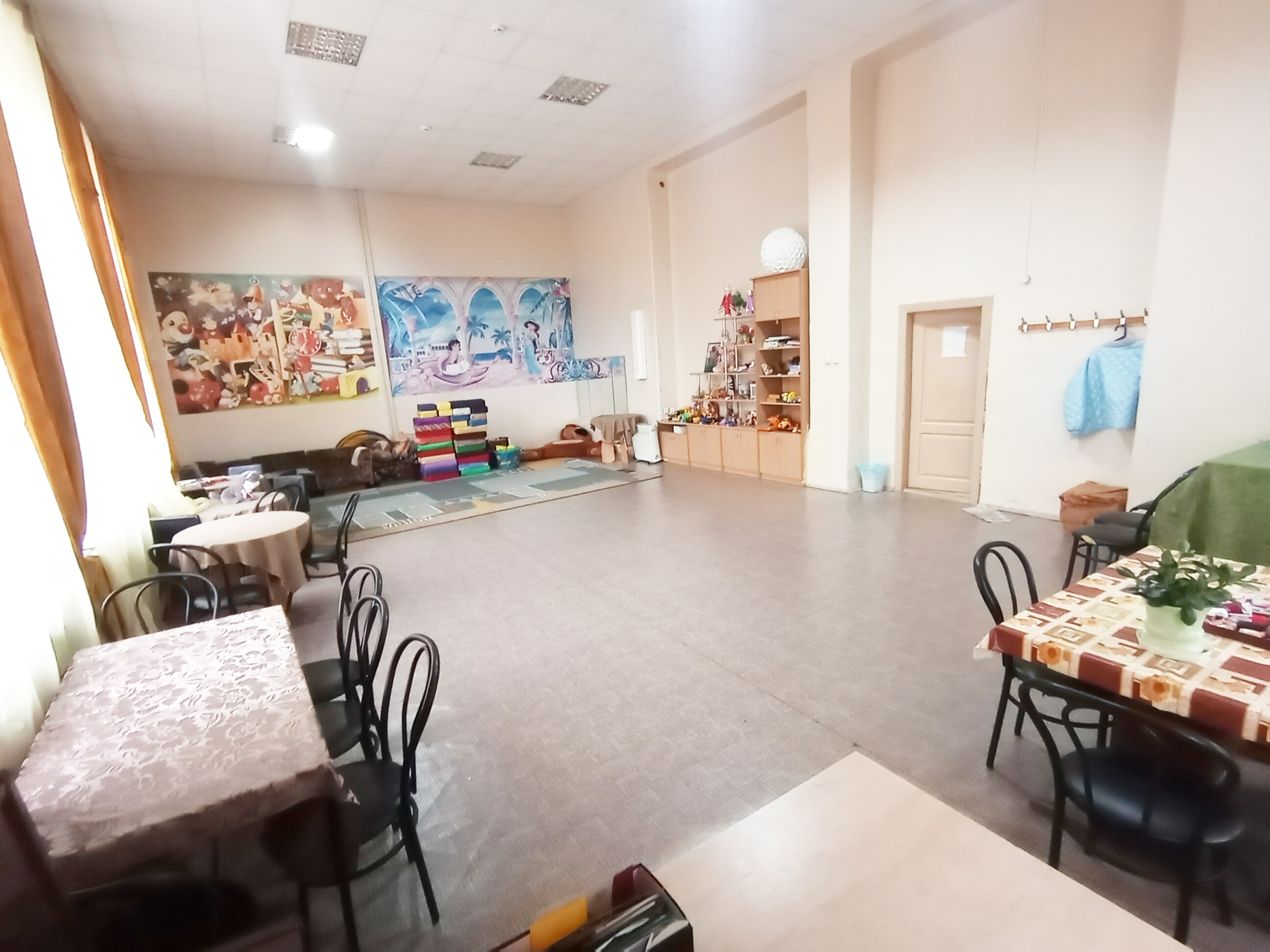 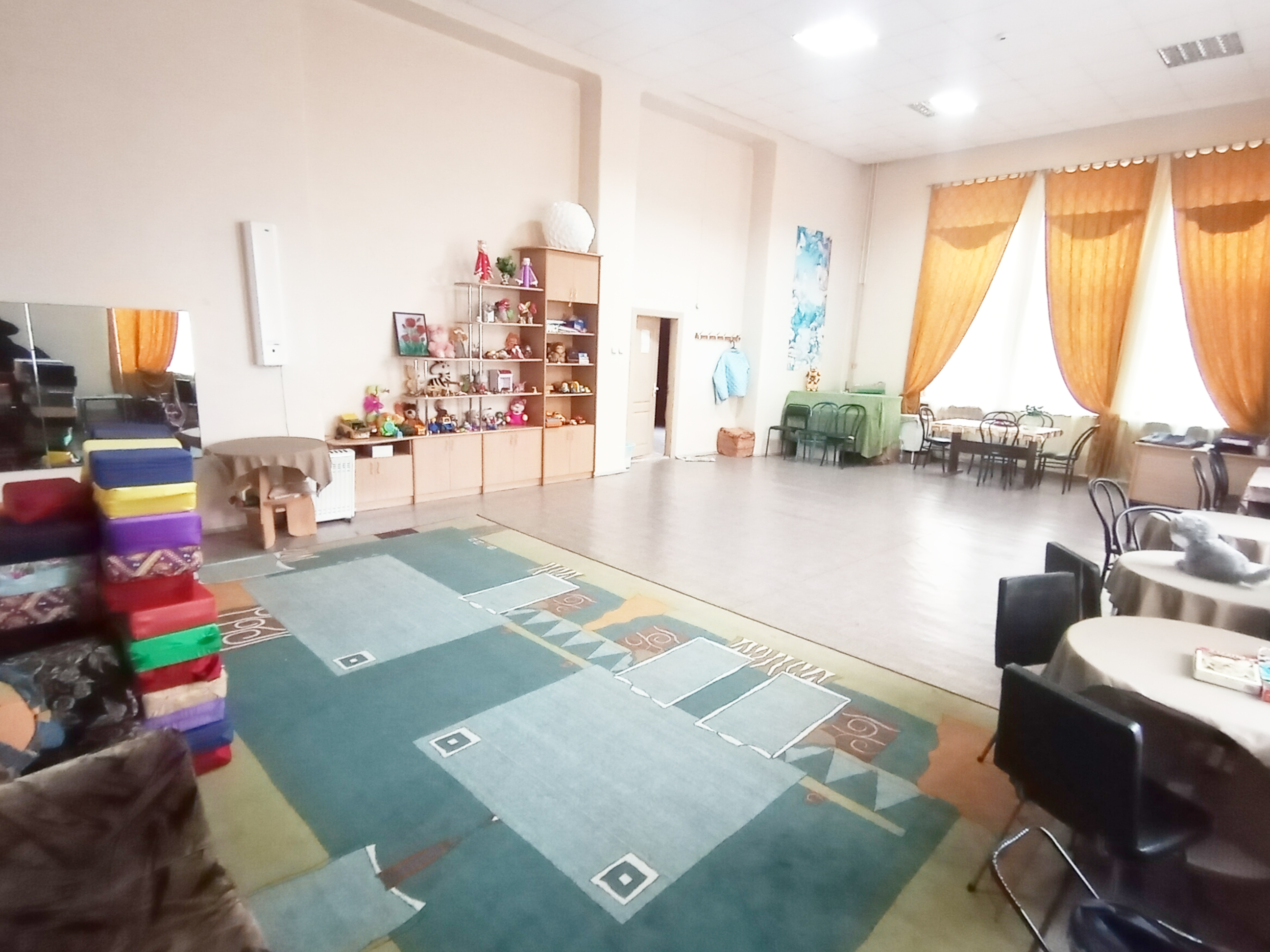 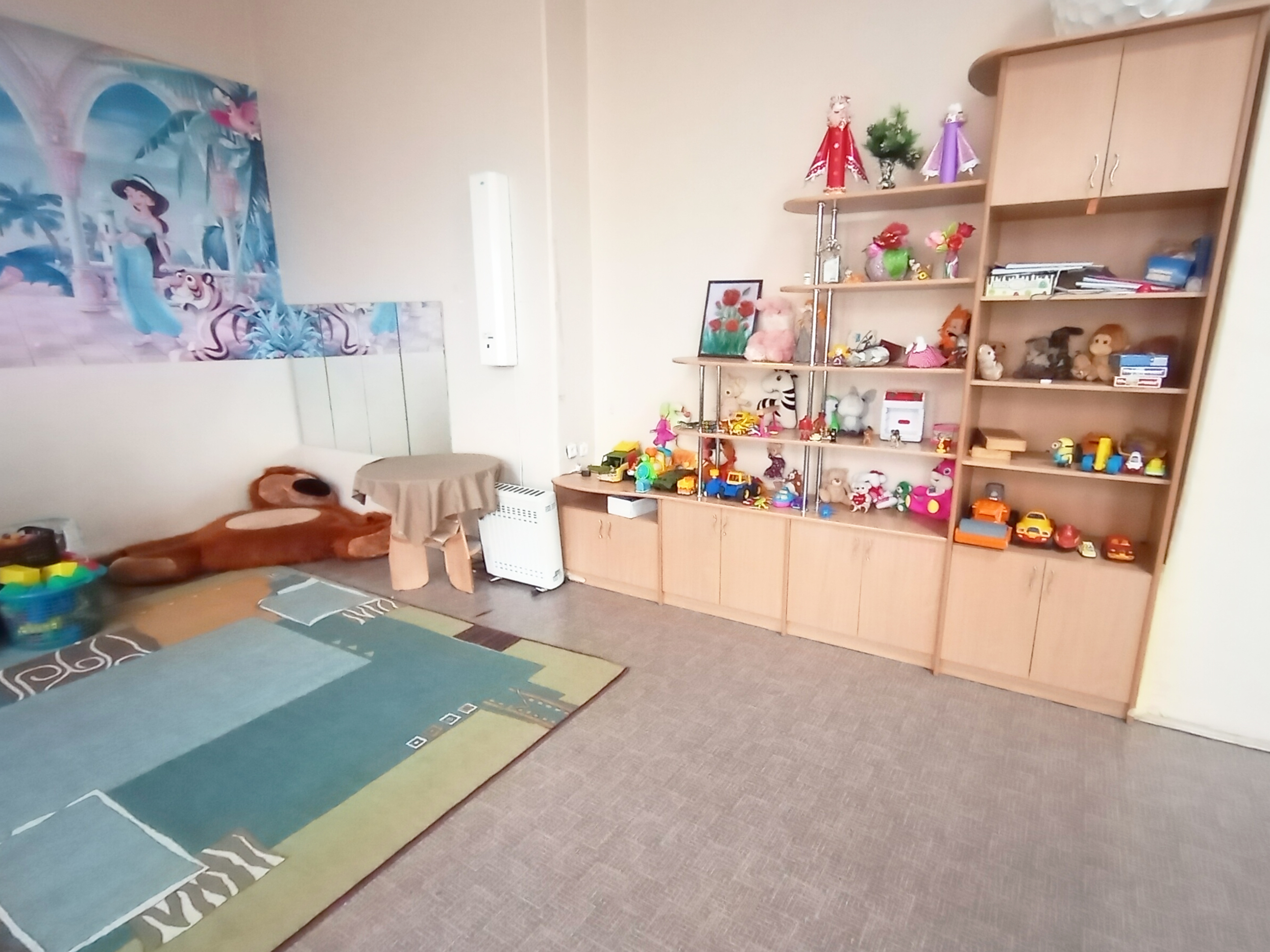 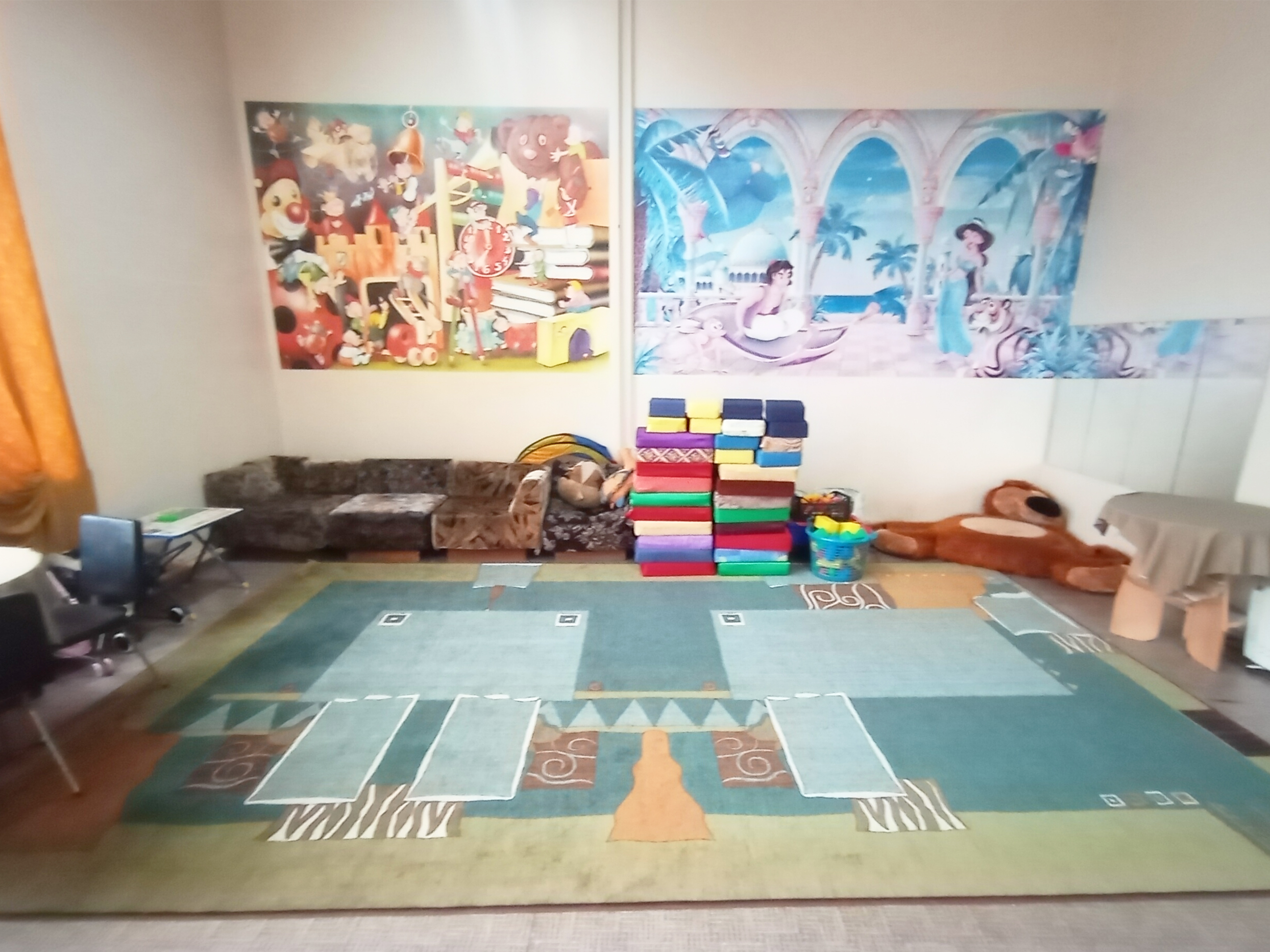 Назначение зала: проведения игровых мероприятий, мастер-классов, Оборудован: столы и стулья, мягкие игрушки, реквизит для рукоделия.Вспомогательные помещения  доступные для пользования: тамбур, холл, лестничная клетка, туалет м/ж, гардероб.Цена 1 часа - 650 руб.2 Этаж«Видео зал» - конференц-зал на 30 человек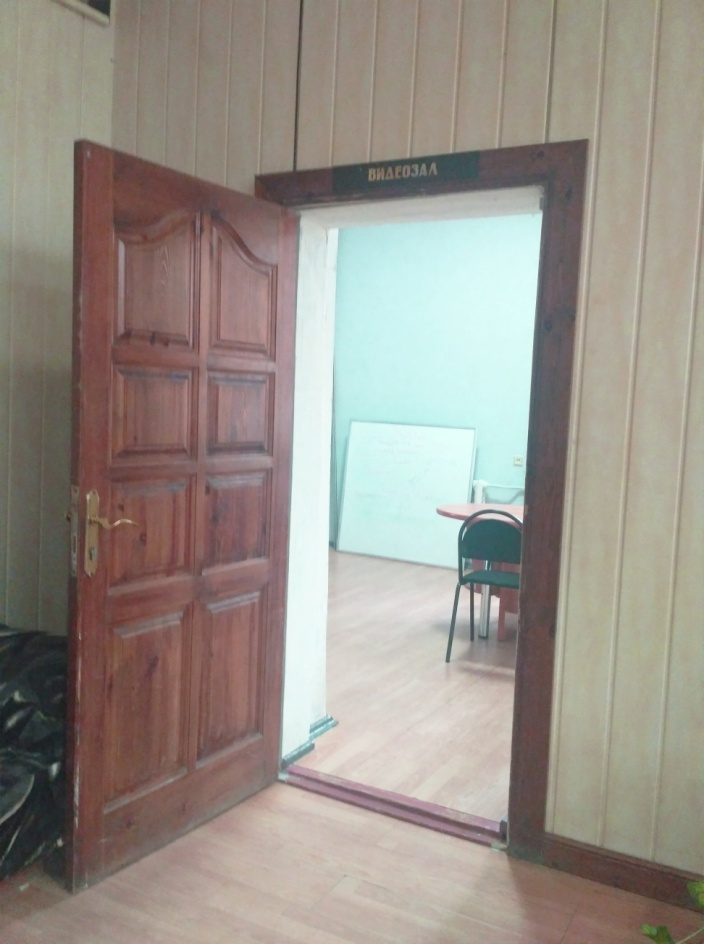 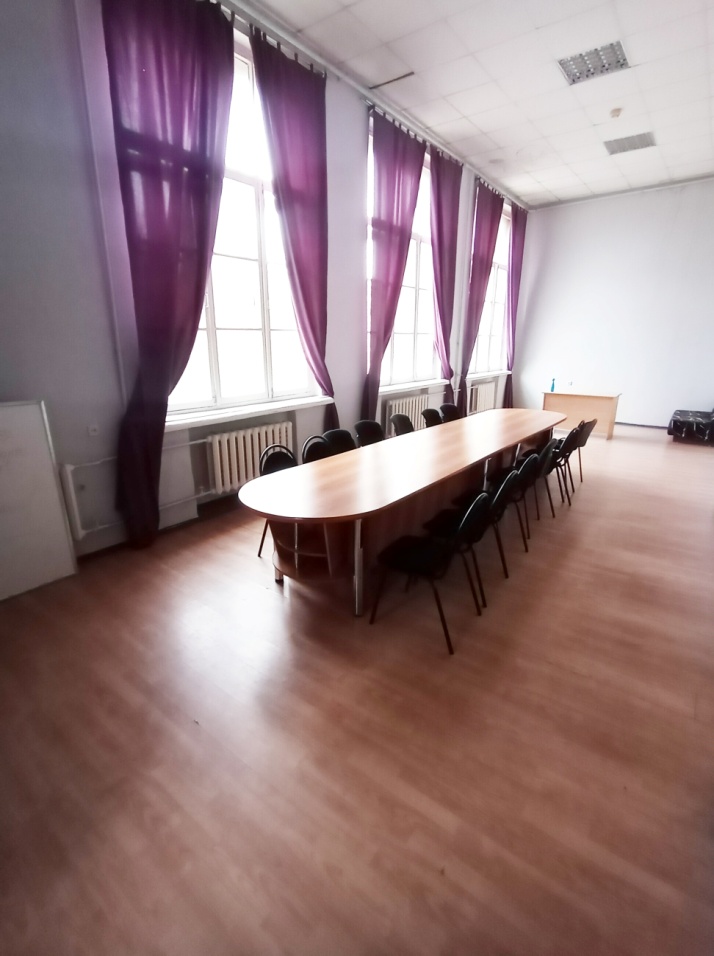 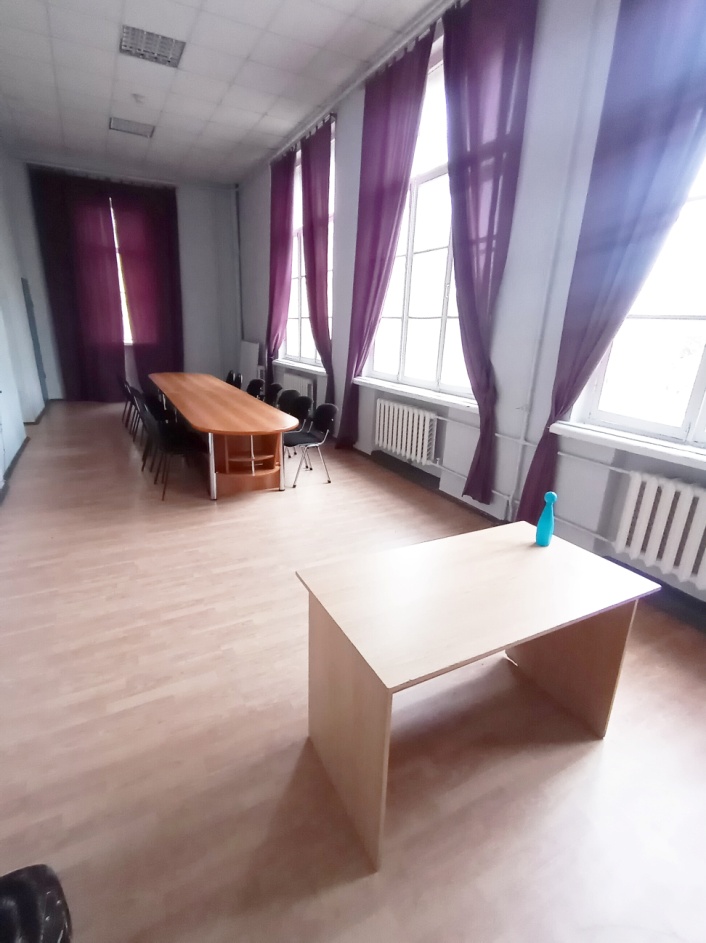 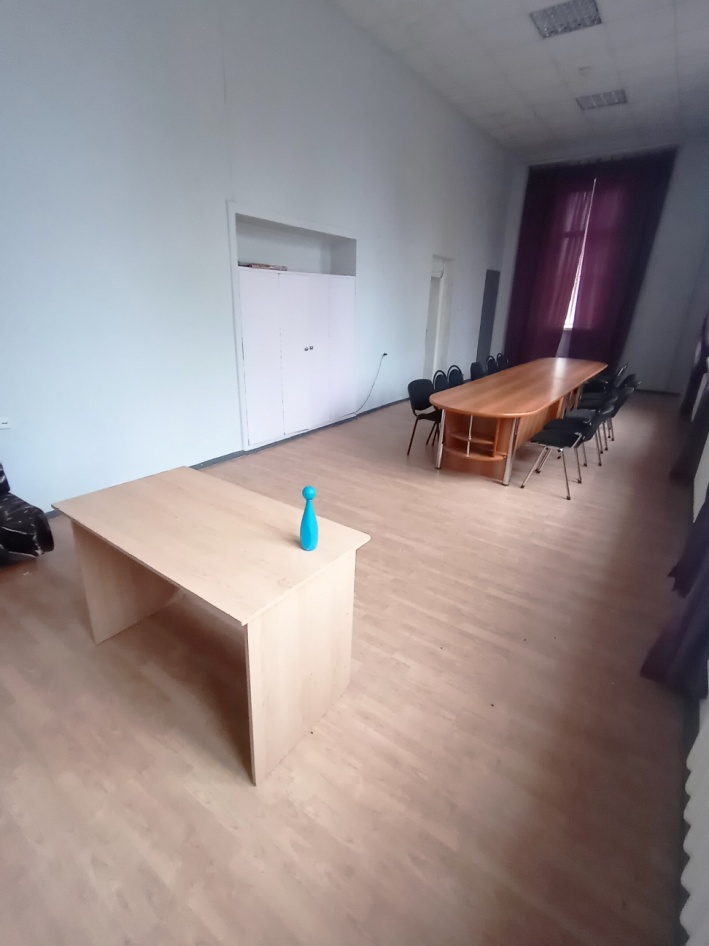 Назначение зала: переговоры, деловые встречи, интенсивны, тренингиОборудован: овальный стол, стол трибуна, 30 сидячих мест.Вспомогательные помещения  доступные для пользования: тамбур, холл, лестничная клетка, туалет м/ж, гардероб.Цена 1 часа - 850 руб.«Кинозал. Сцена»  - конференц-зал на 150-200 человек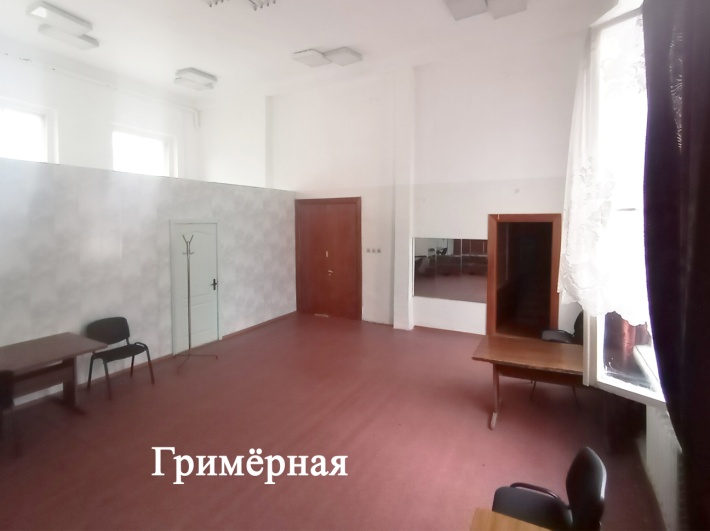 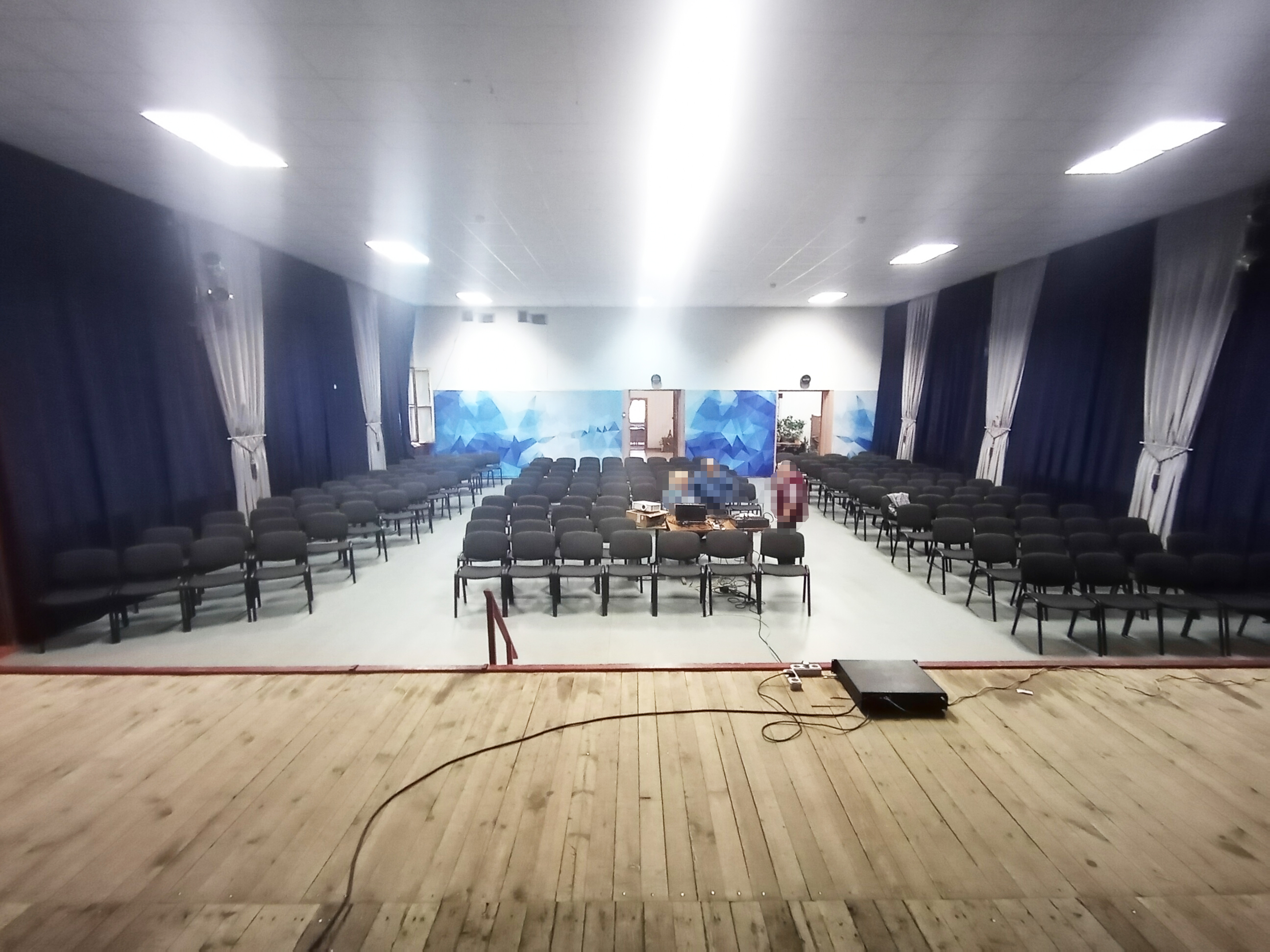 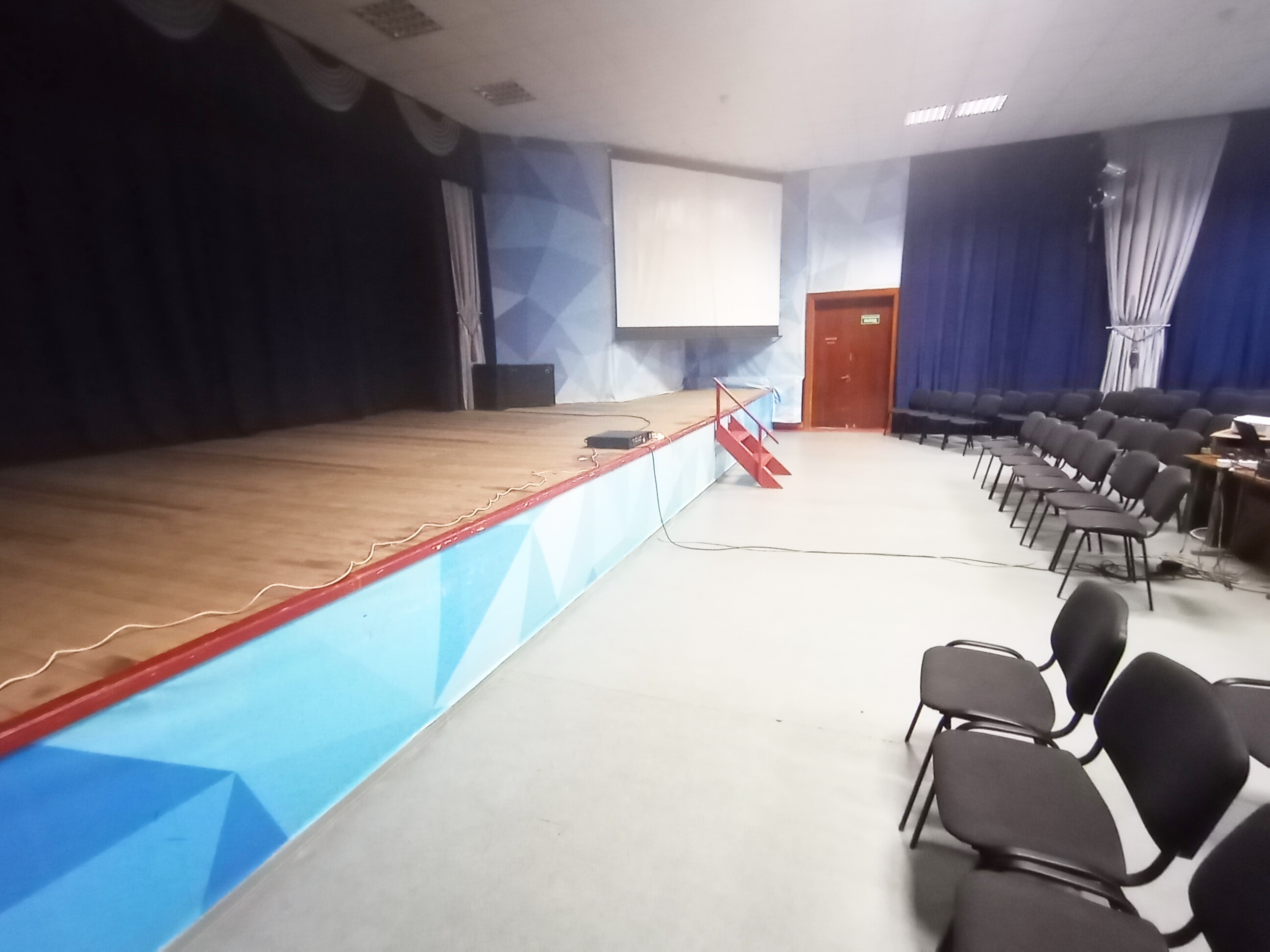 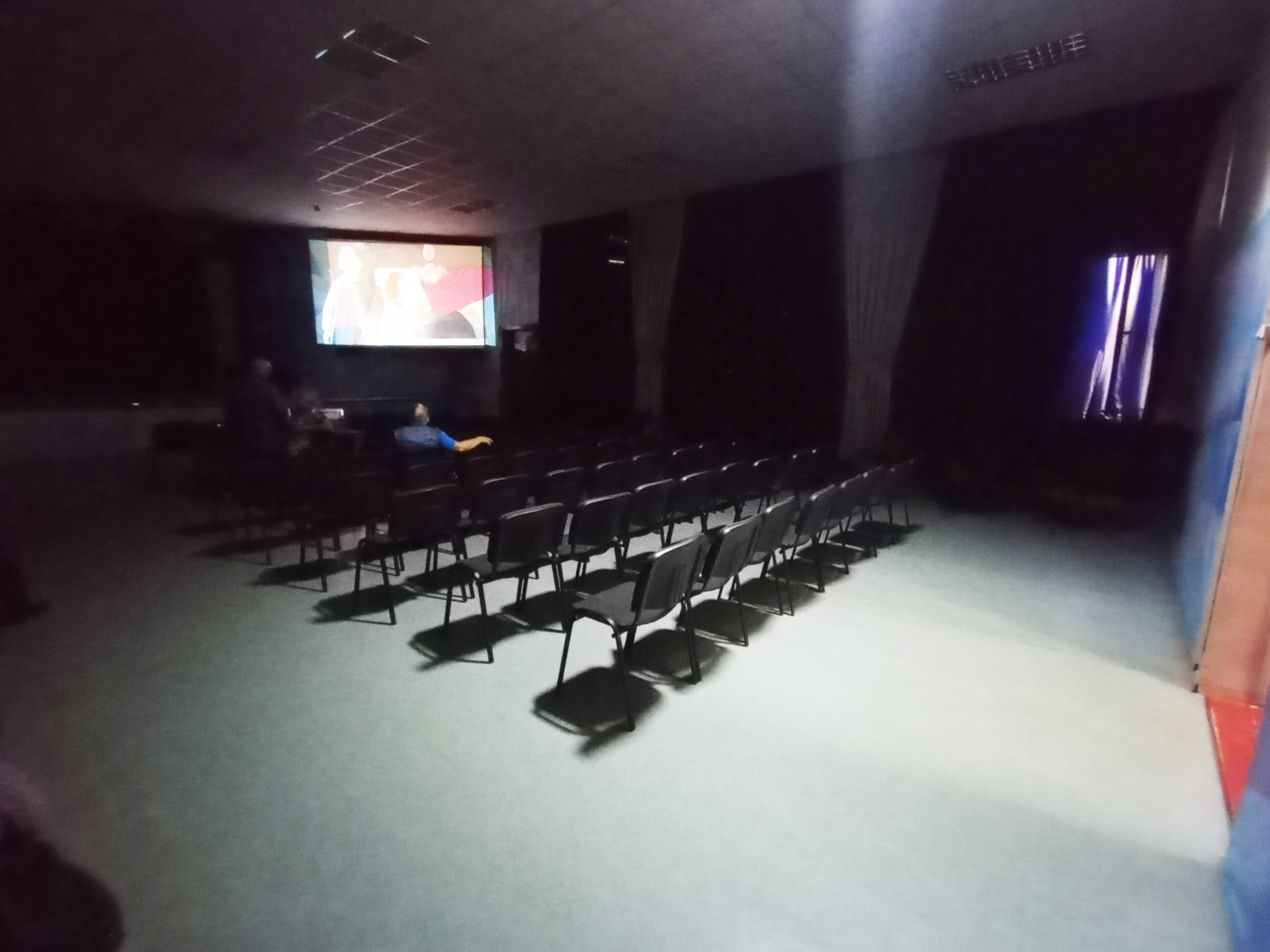 Назначение зала: Семинары, заседания, фестивали,  торжественные мероприятия, кинопоказы.Оборудован: кинопроектор, микшер, колонки, усилитель, трибуны, микрофон.Вспомогательные помещения  доступные для пользования: закулисье, гримерная, тамбур, холл, лестничная клетка, туалет м/ж, гардероб.Цена 1 - 1450 руб.